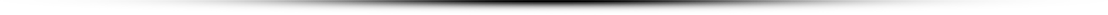 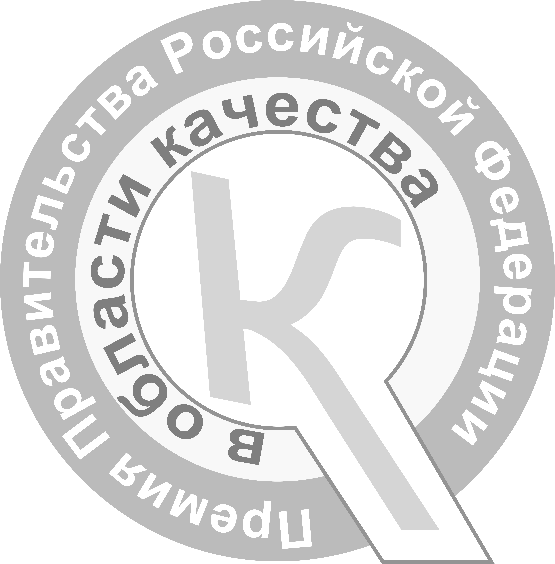 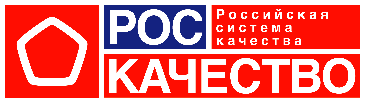 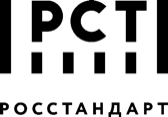 ЭКСПЕРТНАЯ КОМИССИЯВ СОСТАВЕ:___________ (ведущий эксперт), ___________провела оценку организации КР00 (указывается регистрационный номер) в рамках заочного этапа конкурса на соискание премий Правительства Российской Федерации в области качества 2021 годаОтчет содержит сильные стороны организации и области, где можно ввести улучшения, по каждому из критериев модели премий, информация о которых приведена в отчете по самооценке.Суммарная оценка конкурсанта, выставленная экспертной комиссией, составляет ______ балл(ов.)СОДЕРЖАНИЕ КРИТЕРИЕВ(детальное описание сильных сторон и областей для улучшения по составляющим).КРИТЕРИЙ 1: ЛИДЕРСТВО1А СОСТАВЛЯЮЩАЯ КРИТЕРИЯЛидеры разрабатывают миссию, видение и ценности организации, определяют ее этику и являются примером в их реализацииСИЛЬНЫЕ СТОРОНЫ:Заменить на нужный текстПросьба соблюдать нумерациюОБЛАСТИ, ГДЕ МОЖНО ВВЕСТИ УЛУЧШЕНИЯ:Заменить на нужный текстПросьба соблюдать нумерацию1Б СОСТАВЛЯЮЩАЯ КРИТЕРИЯЛидеры разрабатывают, внедряют, анализируют систему менеджмента организации и результаты ее деятельности, обеспечивая непрерывное совершенствование системыСИЛЬНЫЕ СТОРОНЫ:Заменить на нужный текстПросьба соблюдать нумерациюОБЛАСТИ, ГДЕ МОЖНО ВВЕСТИ УЛУЧШЕНИЯ:Заменить на нужный текстПросьба соблюдать нумерацию1В СОСТАВЛЯЮЩАЯ КРИТЕРИЯЛидеры взаимодействуют с внешними заинтересованными сторонамиСИЛЬНЫЕ СТОРОНЫ:Заменить на нужный текстПросьба соблюдать нумерациюОБЛАСТИ, ГДЕ МОЖНО ВВЕСТИ УЛУЧШЕНИЯ:Заменить на нужный текстПросьба соблюдать нумерацию1Г СОСТАВЛЯЮЩАЯ КРИТЕРИЯЛидеры, вовлекая персонал, укрепляют культуру делового совершенства организацииСИЛЬНЫЕ СТОРОНЫ:Заменить на нужный текстПросьба соблюдать нумерациюОБЛАСТИ, ГДЕ МОЖНО ВВЕСТИ УЛУЧШЕНИЯ:Заменить на нужный текстПросьба соблюдать нумерацию1Д СОСТАВЛЯЮЩАЯ КРИТЕРИЯЛидеры обеспечивают гибкость организации и эффективно управляют изменениями с учетом интересов заинтересованных сторонСИЛЬНЫЕ СТОРОНЫ:Заменить на нужный текстПросьба соблюдать нумерациюОБЛАСТИ, ГДЕ МОЖНО ВВЕСТИ УЛУЧШЕНИЯ:Заменить на нужный текстПросьба соблюдать нумерациюКРИТЕРИЙ 2: СТРАТЕГИЯ2А СОСТАВЛЯЮЩАЯ КРИТЕРИЯСтратегия основывается на понимании потребностей и ожиданий заинтересованных сторон, а также внешнего окруженияСИЛЬНЫЕ СТОРОНЫ:Заменить на нужный текстПросьба соблюдать нумерациюОБЛАСТИ, ГДЕ МОЖНО ВВЕСТИ УЛУЧШЕНИЯ:Заменить на нужный текстПросьба соблюдать нумерацию2Б СОСТАВЛЯЮЩАЯ КРИТЕРИЯСтратегия основывается на понимании внутренней деятельности и возможностей организацииСИЛЬНЫЕ СТОРОНЫ:Заменить на нужный текстПросьба соблюдать нумерациюОБЛАСТИ, ГДЕ МОЖНО ВВЕСТИ УЛУЧШЕНИЯ:Заменить на нужный текстПросьба соблюдать нумерацию2В СОСТАВЛЯЮЩАЯ КРИТЕРИЯСтратегия и поддерживающие ее политики разрабатываются, пересматриваются и актуализируютсяСИЛЬНЫЕ СТОРОНЫ:Заменить на нужный текстПросьба соблюдать нумерациюОБЛАСТИ, ГДЕ МОЖНО ВВЕСТИ УЛУЧШЕНИЯ:Заменить на нужный текстПросьба соблюдать нумерацию2Г СОСТАВЛЯЮЩАЯ КРИТЕРИЯСтратегия и поддерживающие политики доводятся до заинтересованных сторон, реализуются и контролируютсяСИЛЬНЫЕ СТОРОНЫ:Заменить на нужный текстПросьба соблюдать нумерациюОБЛАСТИ, ГДЕ МОЖНО ВВЕСТИ УЛУЧШЕНИЯ:Заменить на нужный текстПросьба соблюдать нумерациюКРИТЕРИЙ 3: ПЕРСОНАЛ3А СОСТАВЛЯЮЩАЯ КРИТЕРИЯПолитика и планы в отношении персонала поддерживают стратегию организацииСИЛЬНЫЕ СТОРОНЫ:Заменить на нужный текстПросьба соблюдать нумерациюОБЛАСТИ, ГДЕ МОЖНО ВВЕСТИ УЛУЧШЕНИЯ:Заменить на нужный текстПросьба соблюдать нумерацию3Б СОСТАВЛЯЮЩАЯ КРИТЕРИЯЗнания и компетенции персонала развиваютсяСИЛЬНЫЕ СТОРОНЫ:Заменить на нужный текстПросьба соблюдать нумерациюОБЛАСТИ, ГДЕ МОЖНО ВВЕСТИ УЛУЧШЕНИЯ:Заменить на нужный текстПросьба соблюдать нумерацию3В СОСТАВЛЯЮЩАЯ КРИТЕРИЯПерсонал вовлечен в деятельность по реализации стратегии организации и наделен соответствующими полномочиямиСИЛЬНЫЕ СТОРОНЫ:Заменить на нужный текстПросьба соблюдать нумерациюОБЛАСТИ, ГДЕ МОЖНО ВВЕСТИ УЛУЧШЕНИЯ:Заменить на нужный текстПросьба соблюдать нумерацию3Г СОСТАВЛЯЮЩАЯ КРИТЕРИЯУстановленные коммуникации обеспечивают потребности и ожидания персонала в эффективном обмене информацией и диалоге на всех уровняхСИЛЬНЫЕ СТОРОНЫ:Заменить на нужный текстПросьба соблюдать нумерациюОБЛАСТИ, ГДЕ МОЖНО ВВЕСТИ УЛУЧШЕНИЯ:Заменить на нужный текстПросьба соблюдать нумерацию3Д СОСТАВЛЯЮЩАЯ КРИТЕРИЯПерсонал ценят, награждают и заботятся о немСИЛЬНЫЕ СТОРОНЫ:Заменить на нужный текстПросьба соблюдать нумерациюОБЛАСТИ, ГДЕ МОЖНО ВВЕСТИ УЛУЧШЕНИЯ:Заменить на нужный текстПросьба соблюдать нумерациюКРИТЕРИЙ 4: ПАРТНЕРСТВО И РЕСУРСЫ4А СОСТАВЛЯЮЩАЯ КРИТЕРИЯОтношения с партнерами и поставщиками выстраиваются на взаимовыгодной основе и управляютсяСИЛЬНЫЕ СТОРОНЫ:Заменить на нужный текстПросьба соблюдать нумерациюОБЛАСТИ, ГДЕ МОЖНО ВВЕСТИ УЛУЧШЕНИЯ:Заменить на нужный текстПросьба соблюдать нумерацию4Б СОСТАВЛЯЮЩАЯ КРИТЕРИЯУправление финансами осуществляется в целях обеспечения задач устойчивого развития организацииСИЛЬНЫЕ СТОРОНЫ:Заменить на нужный текстПросьба соблюдать нумерациюОБЛАСТИ, ГДЕ МОЖНО ВВЕСТИ УЛУЧШЕНИЯ:Заменить на нужный текстПросьба соблюдать нумерацию4В СОСТАВЛЯЮЩАЯ КРИТЕРИЯУправление зданиями, оборудованием, материалами и природными ресурсами осуществляется для решения задач устойчивого развитияСИЛЬНЫЕ СТОРОНЫ:Заменить на нужный текстПросьба соблюдать нумерациюОБЛАСТИ, ГДЕ МОЖНО ВВЕСТИ УЛУЧШЕНИЯ:Заменить на нужный текстПросьба соблюдать нумерацию4Г СОСТАВЛЯЮЩАЯ КРИТЕРИЯУправление технологиями осуществляется на основе инноваций для реализации стратегии развития организацииСИЛЬНЫЕ СТОРОНЫ:Заменить на нужный текстПросьба соблюдать нумерациюОБЛАСТИ, ГДЕ МОЖНО ВВЕСТИ УЛУЧШЕНИЯ:Заменить на нужный текстПросьба соблюдать нумерацию4Д СОСТАВЛЯЮЩАЯ КРИТЕРИЯУправление информацией и знаниями осуществляется на основе инноваций, обеспечивающих гибкость и эффективность принимаемых решений и создающих новые возможности для организацииСИЛЬНЫЕ СТОРОНЫ:Заменить на нужный текстПросьба соблюдать нумерациюОБЛАСТИ, ГДЕ МОЖНО ВВЕСТИ УЛУЧШЕНИЯ:Заменить на нужный текстПросьба соблюдать нумерациюКРИТЕРИЙ 5: ПРОЦЕССЫ, ПРОДУКЦИЯ И УСЛУГИ5А СОСТАВЛЯЮЩАЯ КРИТЕРИЯОсуществляется проектирование и структурированный менеджмент процессов, направленных на создание добавленной ценности для заинтересованных сторонСИЛЬНЫЕ СТОРОНЫ:Заменить на нужный текстПросьба соблюдать нумерациюОБЛАСТИ, ГДЕ МОЖНО ВВЕСТИ УЛУЧШЕНИЯ:Заменить на нужный текстПросьба соблюдать нумерацию5Б СОСТАВЛЯЮЩАЯ КРИТЕРИЯРазработка продукции и услуг основывается на ожиданиях потребителейСИЛЬНЫЕ СТОРОНЫ:Заменить на нужный текстПросьба соблюдать нумерациюОБЛАСТИ, ГДЕ МОЖНО ВВЕСТИ УЛУЧШЕНИЯ:Заменить на нужный текстПросьба соблюдать нумерацию5В СОСТАВЛЯЮЩАЯ КРИТЕРИЯРеализуется эффективный маркетинг и продвижение продукции и услугСИЛЬНЫЕ СТОРОНЫ:Заменить на нужный текстПросьба соблюдать нумерациюОБЛАСТИ, ГДЕ МОЖНО ВВЕСТИ УЛУЧШЕНИЯ:Заменить на нужный текстПросьба соблюдать нумерацию5Г СОСТАВЛЯЮЩАЯ КРИТЕРИЯПроизводство, поставка и обслуживание продукции и услуг демонстрируют эффективность менеджментаСИЛЬНЫЕ СТОРОНЫ:Заменить на нужный текстПросьба соблюдать нумерациюОБЛАСТИ, ГДЕ МОЖНО ВВЕСТИ УЛУЧШЕНИЯ:Заменить на нужный текстПросьба соблюдать нумерацию5Д СОСТАВЛЯЮЩАЯ КРИТЕРИЯМенеджмент организации направлен на улучшение взаимоотношений с потребителямиСИЛЬНЫЕ СТОРОНЫ:Заменить на нужный текстПросьба соблюдать нумерациюОБЛАСТИ, ГДЕ МОЖНО ВВЕСТИ УЛУЧШЕНИЯ:Заменить на нужный текстПросьба соблюдать нумерациюКРИТЕРИЙ 6: РЕЗУЛЬТАТЫ ДЛЯ ПОТРЕБИТЕЛЕЙ6А СОСТАВЛЯЮЩАЯ КРИТЕРИЯРезультаты восприятия организации потребителямиСИЛЬНЫЕ СТОРОНЫ:Заменить на нужный текстПросьба соблюдать нумерациюОБЛАСТИ, ГДЕ МОЖНО ВВЕСТИ УЛУЧШЕНИЯ:Заменить на нужный текстПросьба соблюдать нумерацию6Б СОСТАВЛЯЮЩАЯ КРИТЕРИЯРезультаты деятельности организации в области взаимоотношений с потребителямиСИЛЬНЫЕ СТОРОНЫ:Заменить на нужный текстПросьба соблюдать нумерациюОБЛАСТИ, ГДЕ МОЖНО ВВЕСТИ УЛУЧШЕНИЯ:Заменить на нужный текстПросьба соблюдать нумерациюКРИТЕРИЙ 7: РЕЗУЛЬТАТЫ ДЛЯ ПЕРСОНАЛА7А СОСТАВЛЯЮЩАЯ КРИТЕРИЯРезультаты восприятия организации персоналомСИЛЬНЫЕ СТОРОНЫ:Заменить на нужный текстПросьба соблюдать нумерациюОБЛАСТИ, ГДЕ МОЖНО ВВЕСТИ УЛУЧШЕНИЯ:Заменить на нужный текстПросьба соблюдать нумерацию7Б СОСТАВЛЯЮЩАЯ КРИТЕРИЯРезультаты деятельности организации в отношении персоналаСИЛЬНЫЕ СТОРОНЫ:Заменить на нужный текстПросьба соблюдать нумерациюОБЛАСТИ, ГДЕ МОЖНО ВВЕСТИ УЛУЧШЕНИЯ:Заменить на нужный текстПросьба соблюдать нумерациюКРИТЕРИЙ 8: РЕЗУЛЬТАТЫ ДЛЯ ОБЩЕСТВА8А СОСТАВЛЯЮЩАЯ КРИТЕРИЯРезультаты восприятия организации обществомСИЛЬНЫЕ СТОРОНЫ:Заменить на нужный текстПросьба соблюдать нумерациюОБЛАСТИ, ГДЕ МОЖНО ВВЕСТИ УЛУЧШЕНИЯ:Заменить на нужный текстПросьба соблюдать нумерацию8Б СОСТАВЛЯЮЩАЯ КРИТЕРИЯРезультаты деятельности организации в интересах обществаСИЛЬНЫЕ СТОРОНЫ:Заменить на нужный текстПросьба соблюдать нумерациюОБЛАСТИ, ГДЕ МОЖНО ВВЕСТИ УЛУЧШЕНИЯ:Заменить на нужный текстПросьба соблюдать нумерациюКРИТЕРИЙ 9: КЛЮЧЕВЫЕ РЕЗУЛЬТАТЫ9А СОСТАВЛЯЮЩАЯ КРИТЕРИЯКлючевые результаты деятельностиСИЛЬНЫЕ СТОРОНЫ:Заменить на нужный текстПросьба соблюдать нумерациюОБЛАСТИ, ГДЕ МОЖНО ВВЕСТИ УЛУЧШЕНИЯ:Заменить на нужный текстПросьба соблюдать нумерацию9Б СОСТАВЛЯЮЩАЯ КРИТЕРИЯКлючевые индикаторы деятельностиСИЛЬНЫЕ СТОРОНЫ:Заменить на нужный текстПросьба соблюдать нумерациюОБЛАСТИ, ГДЕ МОЖНО ВВЕСТИ УЛУЧШЕНИЯ:Заменить на нужный текстПросьба соблюдать нумерацию